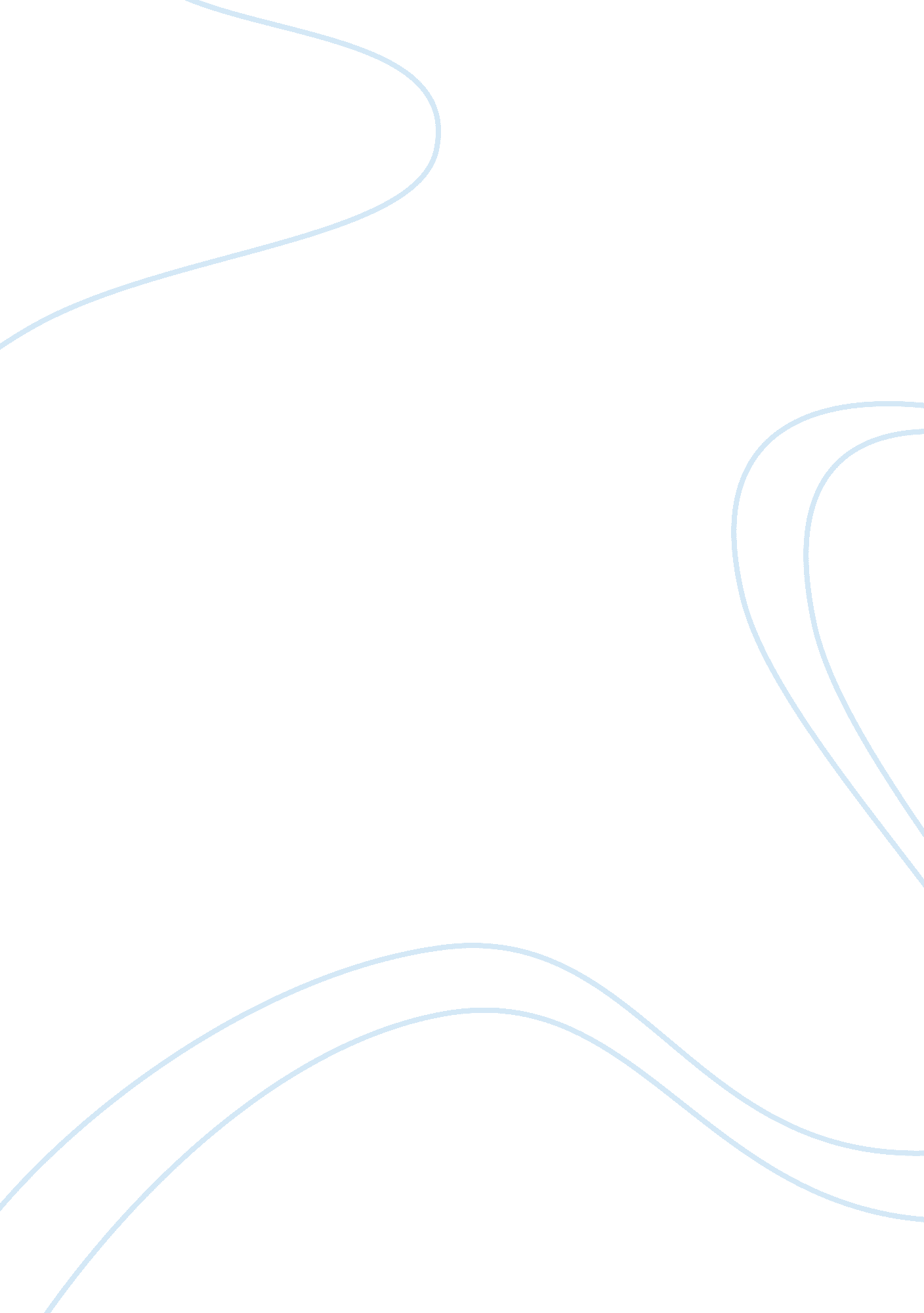 Leadership theory and practice book review examplesSociology, Social Issues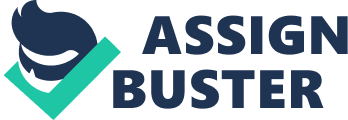 Corse As an organizational leader, I would start briefly by introducing the topic, breaking it down to the lessons learnt and how they would help on the improvement of the organizations leadership and finally concluding on the findings this. PowerPoint style of presentation since it would allow for explaining one’s view and finding. It is also clearer, and presentation is neat and due to use of slide. It also helps the presenter to refer back. 
There are lessons on leadership and ethics to be learnt. Presenting this book can help in improving the leadership skills and the relations between managers and their subordinates. It touches on the issues that hinder healthy competition and go against the work . In this book, there is emphasis on tolerance of culture and helps leaders deal with prejudice. It also give insight from the study conducted on how effective cultural dimensions have been in some countries . This would help the organization to improve performance once they take a leaf from the success cases. It also highlights desirable leadership attributes, which would work to motivate leaders to improve on their leadership. 
Helps leaders understand what good leadership is about. Leaders can also understand their own their own cultural biases, which would help them to realize that other people have their own cultural biases, as well. It can also help leaders improve their communication with other leaders. 
Brings about the issue of ethics in leadership. Shows the work of scholars who have addresses the issues of leadership n ethics and examples of world leaders as examples from which leaders of an organization can emulate. This can help in developing leadership character. 
Leaders can use the information in this presentation from the research to better themselves and strengthen their leadership skills. To be an ethical leader one must be sensitive to the needs of others, treat others in a just and fair manner. There are also characters of ethical leadership like respect, justice, honesty and community. Ethical leaders serve others by being altruistic and placing the welfare of others first. It can help leaders by guiding them in making decisions about how to act and how to be morally decent. References Northouse, P. G. (2013). 15-16. Leadership: theory and practice (6th ed., p. .). Thousand Oaks: SAGE. 